Introduction: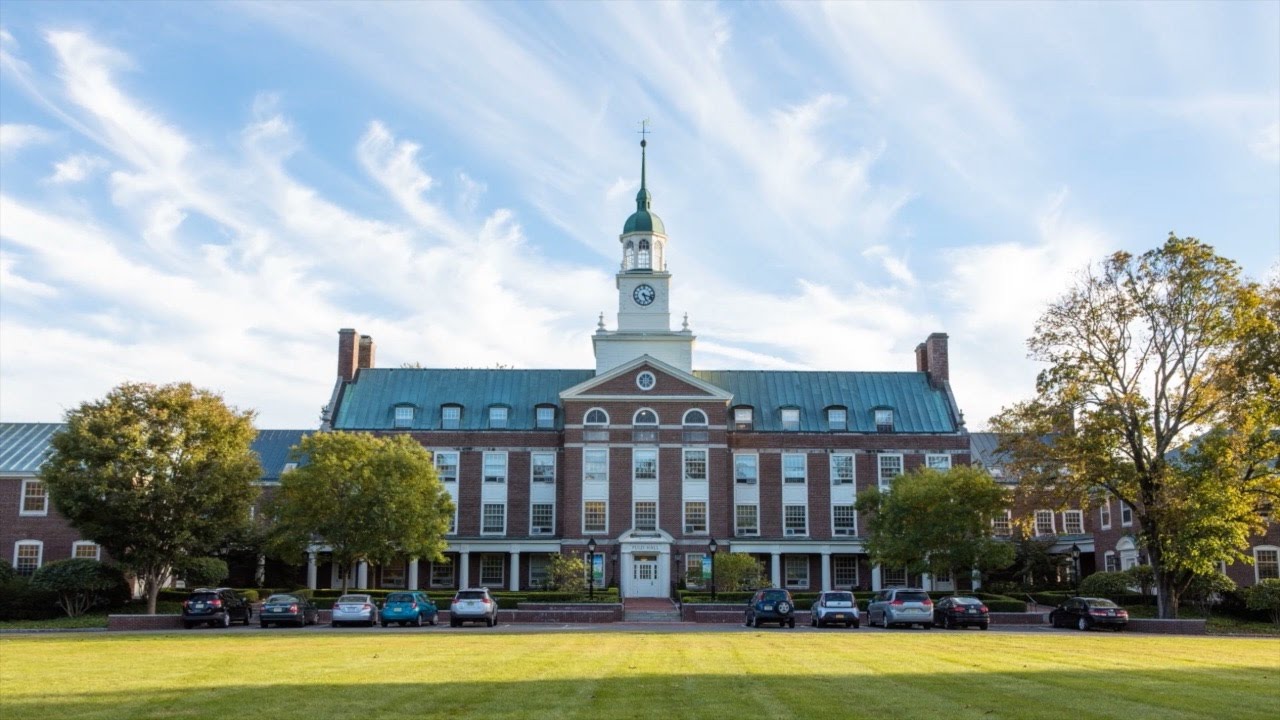 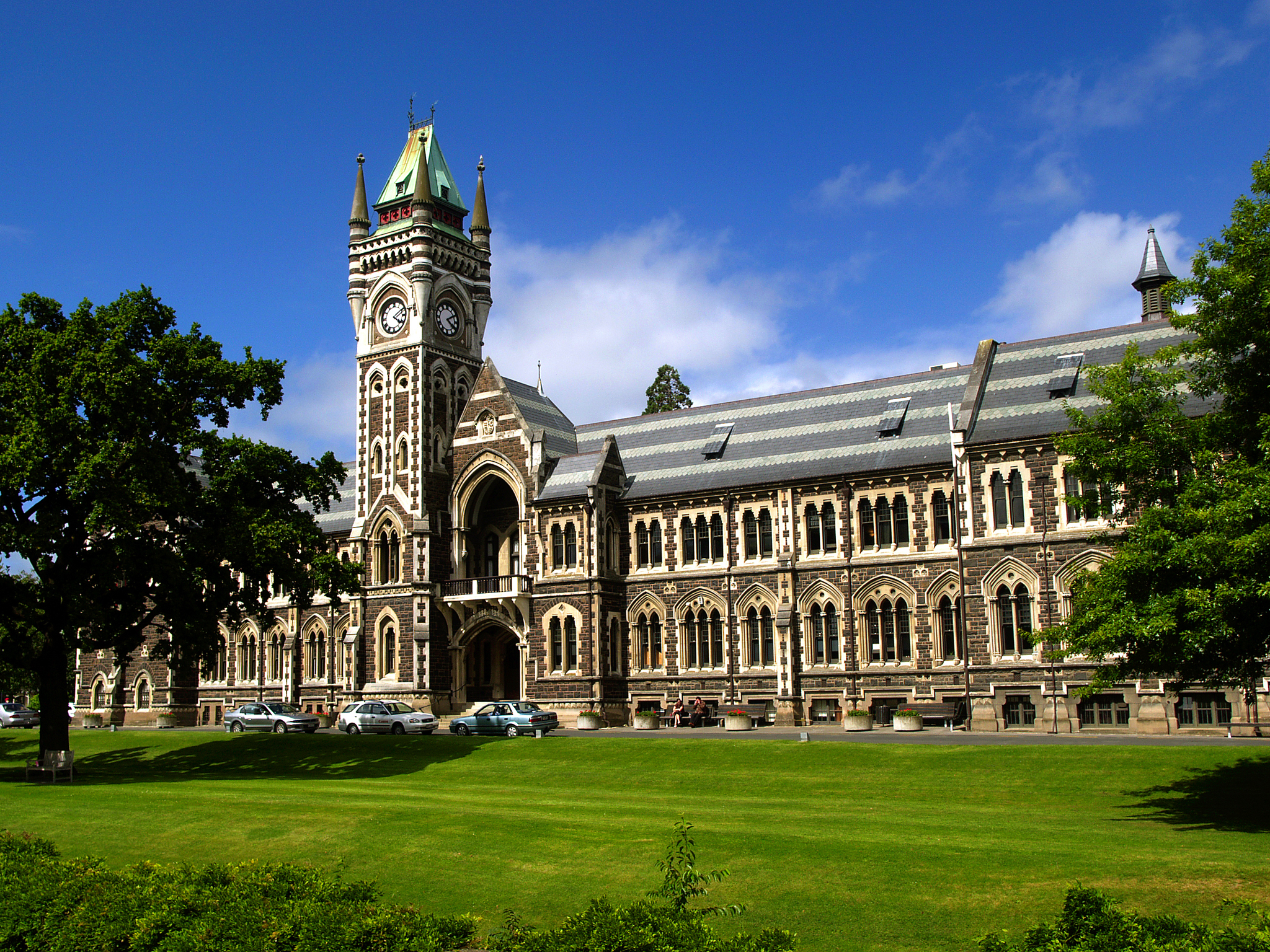 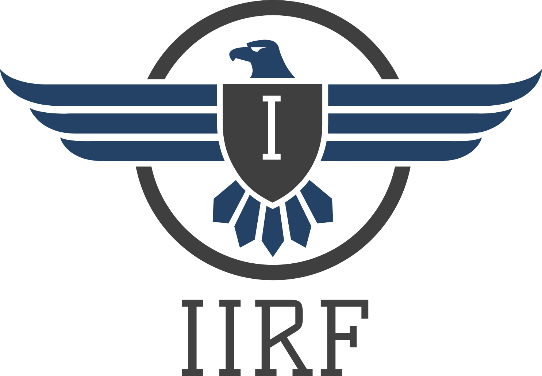 Namaste! Sir/Madam, Maction Consulting Pvt. Ltd. is a full-service research and consulting firm based in Ahmedabad, India. We are conducting a study for the Indian Institutional Ranking Framework (IIRF). The objective of this Ranking of Universities study is to provide internationally comparable data on key aspects of various institutes attributes, such as Placement Performance, Teaching Learning Resources & Pedagogy, Research Industry Tie-Up and Integration, Placement Strategies & Support, Future Orientation, and External Perception and rank them to find Top Universities. In this regard, I would be incredibly grateful to you if you could spare some time and provide us your valuable inputs by participating in this study. Your answers will be kept confidential, and your name shall not be mentioned without your consent. Your responses will be aggregated with other responses analysed and shared with the client. Thank you.Please note that your response should be based on the previous academic year 2019-20.The Scoring Pattern is explained as below:Note:  In case, any detail is not available, please mention ‘Not Available’.Note:  In case, any detail is not provided for any head, Maction and IIRF will search for the same data from web sources/previously published reports etc.1.11 Please assign how much importance is given by your institute for the following parameters. Note:   The link references are required to achieve improved score for your University.  Annexure: Please provide here other additional details.Please attach required supporting documents/photo copies.THANK YOU FOR YOUR PARTICIPATION!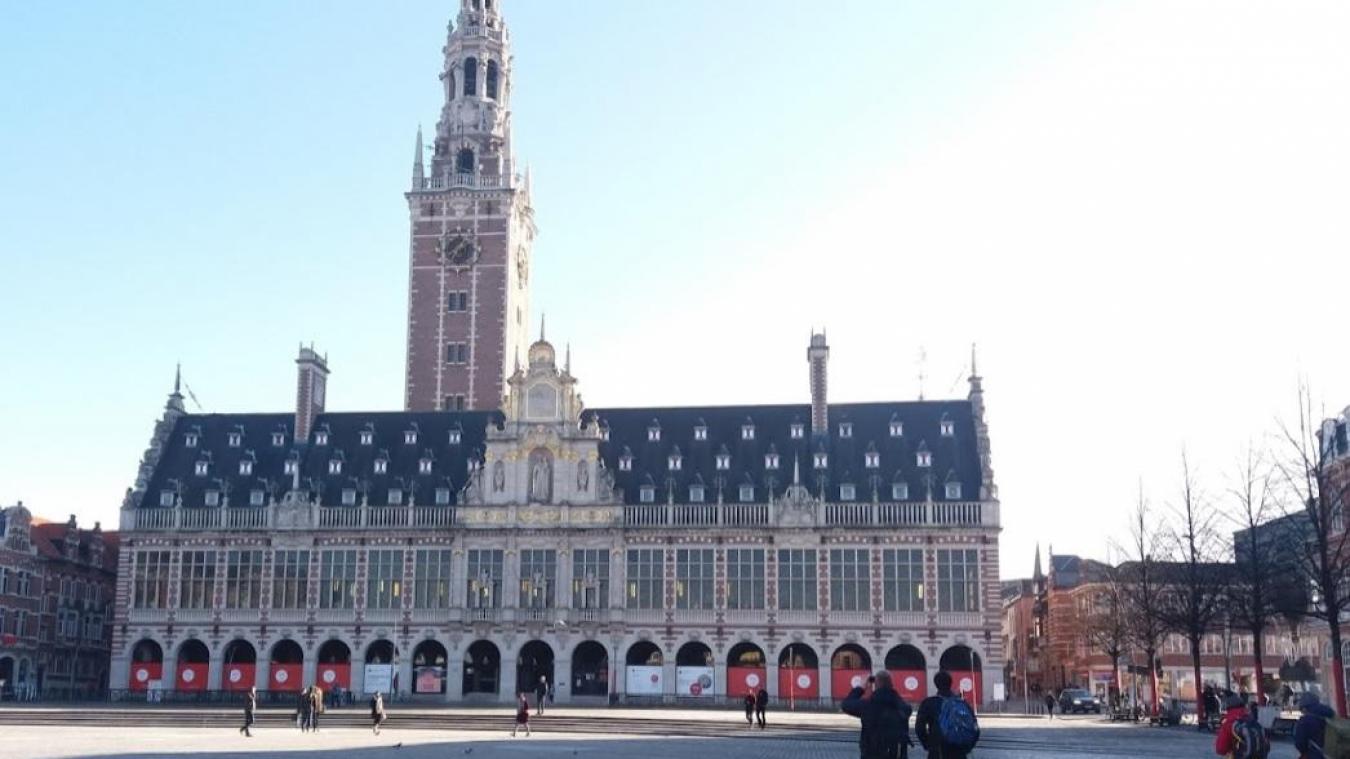 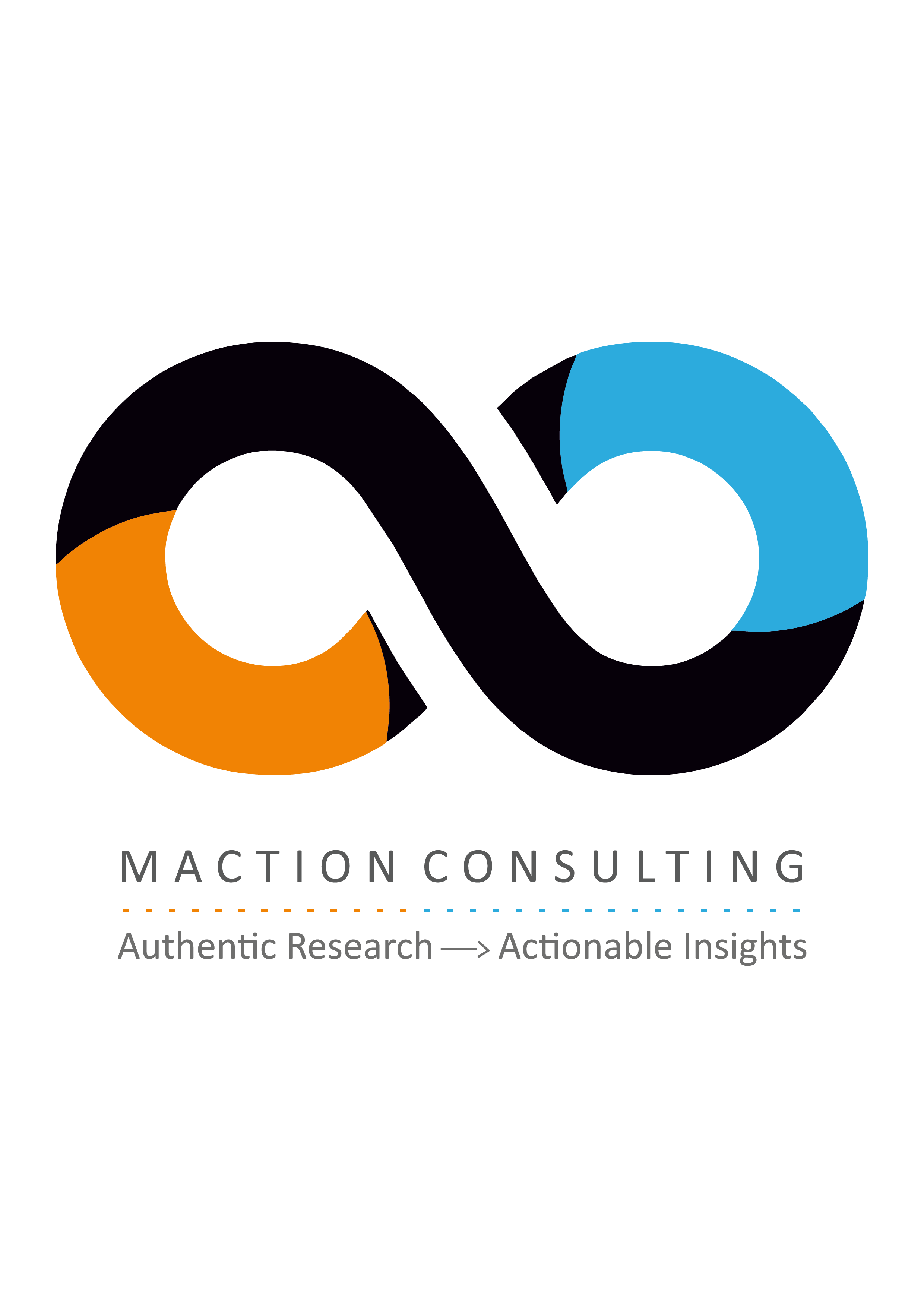 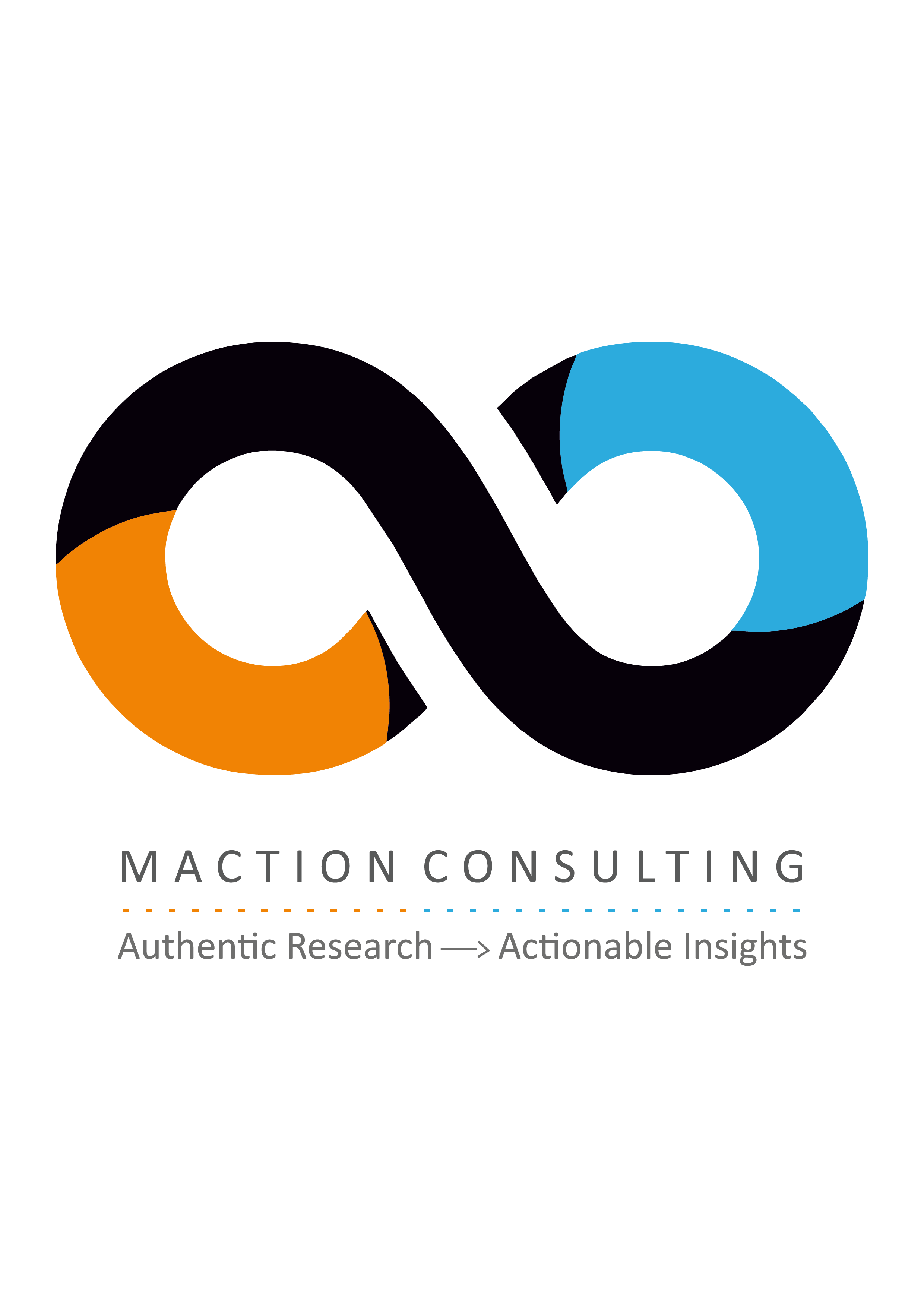 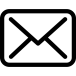 No.DimensionMaximum Marks1Placement Performance1002Teaching Learning Resources & Pedagogy1003Research (Volume, Income and Reputation)1004Industry Income and Integration1005Placement Strategies & Support1006Future Orientation1007External Perception & International Outlook100QUESTIONNAIRE:  INSTITUTIONAL BACKGROUNDQUESTIONNAIRE:  INSTITUTIONAL BACKGROUNDQUESTIONNAIRE:  INSTITUTIONAL BACKGROUNDQUESTIONNAIRE:  INSTITUTIONAL BACKGROUNDQUESTIONNAIRE:  INSTITUTIONAL BACKGROUNDQUESTIONNAIRE:  INSTITUTIONAL BACKGROUNDQUESTIONNAIRE:  INSTITUTIONAL BACKGROUNDQUESTIONNAIRE:  INSTITUTIONAL BACKGROUNDQUESTIONNAIRE:  INSTITUTIONAL BACKGROUNDQUESTIONNAIRE:  INSTITUTIONAL BACKGROUNDName of University / InstituteName of University / InstituteName of University / InstituteAddressAddressAddressCity:                                     Pin:                                                  State:                                   City:                                     Pin:                                                  State:City:                                     Pin:                                                  State:                                   City:                                     Pin:                                                  State:City:                                     Pin:                                                  State:                                   City:                                     Pin:                                                  State:City:                                     Pin:                                                  State:                                   City:                                     Pin:                                                  State:City:                                     Pin:                                                  State:                                   City:                                     Pin:                                                  State:City:                                     Pin:                                                  State:                                   City:                                     Pin:                                                  State:City:                                     Pin:                                                  State:                                   City:                                     Pin:                                                  State:Tel.Tel.Tel.MobileE-mailE-mailE-mailWebsiteName of Vice Chancellor / Director / PrincipalName of Vice Chancellor / Director / PrincipalName of Vice Chancellor / Director / PrincipalName of Vice Chancellor / Director / PrincipalContact No.Contact No.Contact No.Contact No.E-mailE-mailE-mailE-mailYear of EstablishmentYear of EstablishmentYear of EstablishmentYear of EstablishmentIs approved by AICTE/UGCIs approved by AICTE/UGCIs approved by AICTE/UGCYes            /            NoYes            /            NoStatusStatusStatusStatusPublic   /   PrivateName of Trust that established the instituteName of Trust that established the instituteName of Trust that established the instituteName of Trust that established the instituteName of Trust that established the instituteName of the Trust & ChairmanName of the Trust & ChairmanName of the Trust & ChairmanName of the Trust & ChairmanName of the Trust & ChairmanName of the Trust & ChairmanName of the Trust & ChairmanName of the Trust & ChairmanName of the Trust & ChairmanName of the Trust & ChairmanOverseas campuses(if any)Sr. No.NameNameNameCityCityName of other Institute Tie-upName of other Institute Tie-upYearOverseas campuses(if any)1Overseas campuses(if any)2No.ParameterOut of 100%1Placement Performance________%2Teaching Learning Resources & Pedagogy________%3Research (Volume, Income and Reputation)________%4Industry Income and Integration________%5Placement Strategies & Support________%6Future Orientation________%7External Perception & International Outlook________%Total should Tally100%ACADEMIC PROGRAMMES 2019-20: Regular Courses onlyACADEMIC PROGRAMMES 2019-20: Regular Courses onlyACADEMIC PROGRAMMES 2019-20: Regular Courses onlyACADEMIC PROGRAMMES 2019-20: Regular Courses onlyACADEMIC PROGRAMMES 2019-20: Regular Courses onlyACADEMIC PROGRAMMES 2019-20: Regular Courses onlyProgrammes OfferedProgrammes OfferedProgrammes OfferedProgrammes OfferedProgrammes OfferedProgrammes OfferedGraduate & Diploma ProgrammesProgrammeDegree/DiplomaDegree/DiplomaDuration (Years)No. of StudentsGraduate & Diploma ProgrammesB.EGraduate & Diploma ProgrammesB. Tech.Graduate & Diploma ProgrammesBCAGraduate & Diploma ProgrammesBBAGraduate & Diploma ProgrammesArt/Science/Commerce/B.Ed.Graduate & Diploma ProgrammesArchitectureGraduate & Diploma ProgrammesLawGraduate & Diploma ProgrammesFashionGraduate & Diploma ProgrammesDesignGraduate & Diploma ProgrammesAll Diploma coursesGraduate & Diploma ProgrammesOthers (Mention)__________Graduate & Diploma ProgrammesOthers (Mention)__________Graduate & Diploma ProgrammesTotal No. of Students Total No. of Students Total No. of Students Total No. of Students  Note: Only the courses available in the university should be recorded. Do Not include from affiliated colleges. Note: Only the courses available in the university should be recorded. Do Not include from affiliated colleges. Note: Only the courses available in the university should be recorded. Do Not include from affiliated colleges. Note: Only the courses available in the university should be recorded. Do Not include from affiliated colleges. Note: Only the courses available in the university should be recorded. Do Not include from affiliated colleges. Note: Only the courses available in the university should be recorded. Do Not include from affiliated colleges. Note: Only the courses available in the university should be recorded. Do Not include from affiliated colleges.Masters & PG ProgrammesProgrammePG/PG DiplomaDuration (Years)Duration (Years)No. of StudentsMasters & PG ProgrammesM.EMasters & PG ProgrammesM. Tech.Masters & PG ProgrammesM.S.Masters & PG ProgrammesMCAMasters & PG ProgrammesMBA / PGDMMasters & PG ProgrammesM.A / M.Sc. / M. Com/ M.Ed.Masters & PG ProgrammesOther PG Programmes(Law, Fashion, Design, Architect etc.)Masters & PG ProgrammesAll PG Diploma programsMasters & PG ProgrammesOthers (Mention)__________Masters & PG ProgrammesOthers (Mention)__________Masters & PG ProgrammesTotal No. of Students Total No. of Students Total No. of Students Total No. of Students Note: Only the courses available in the university should be recorded. Do Not include from affiliated colleges.Note: Only the courses available in the university should be recorded. Do Not include from affiliated colleges.Note: Only the courses available in the university should be recorded. Do Not include from affiliated colleges.Note: Only the courses available in the university should be recorded. Do Not include from affiliated colleges.Note: Only the courses available in the university should be recorded. Do Not include from affiliated colleges.Note: Only the courses available in the university should be recorded. Do Not include from affiliated colleges.Note: Only the courses available in the university should be recorded. Do Not include from affiliated colleges.Medicines and Allied Pharma courses ProgrammeUG/PGUG/PGDuration (Years)No. of StudentsMedicines and Allied Pharma courses MBBS (Bachelor of Medicine and Bachelor of Surgery)Medicines and Allied Pharma courses BDS (Bachelor of Dental Sciences)Medicines and Allied Pharma courses BPT (Bachelor of Physiotherapy)Medicines and Allied Pharma courses BHMS (Bachelor of Homeopathic Medicine & Surgery)Medicines and Allied Pharma courses BAMS (Bachelor of Ayurvedic Medicine and Surgery)Medicines and Allied Pharma courses BUMS (Bachelor in Unani Medicine)Medicines and Allied Pharma courses B.V.Sc & AH (Bachelor of Veterinary Sciences & Animal Husbandry)Medicines and Allied Pharma courses B.Pharm (Bachelor of Pharmacy)Medicines and Allied Pharma courses BOT (Bachelor of Occupational Therapy)Medicines and Allied Pharma courses BMLT (Bachelor of Medical Laboratory Technology)Medicines and Allied Pharma courses B.Sc. Nursing (Bachelor of Science in Nursing)Medicines and Allied Pharma courses B.SC (Medical Imaging Technology)Medicines and Allied Pharma courses BNYS (Bachelor of Naturopathy and Yogic Sciences)Medicines and Allied Pharma courses B.Sc (Respiratory Therapy)Medicines and Allied Pharma courses B.Sc (Pathology)Medicines and Allied Pharma courses Other UG (medical):Medicines and Allied Pharma courses D.Pharma (Diploma of Pharmacy)Medicines and Allied Pharma courses DHMS (Diploma in Homeopathic Medicine & Surgery)Medicines and Allied Pharma courses Other Diplomas (medical):Medicines and Allied Pharma courses M.D (All streams)Medicines and Allied Pharma courses MDS (Master of Dental Sciences)Medicines and Allied Pharma courses M.S (Master of Surgery all streams)Medicines and Allied Pharma courses M. Pharm (Master of Pharmacy)Medicines and Allied Pharma courses Other PG courses (all)Medicines and Allied Pharma courses Others (Mention)__________Medicines and Allied Pharma courses Others (Mention)__________Medicines and Allied Pharma courses Total No. of Students Total No. of Students Total No. of Students Total No. of Students Note: Note: Note: Note: Note: Note: Note: PLACEMENT PERFORMANCE : 2019-20PLACEMENT PERFORMANCE : 2019-20PLACEMENT PERFORMANCE : 2019-20PLACEMENT PERFORMANCE : 2019-20PLACEMENT PERFORMANCE : 2019-20PLACEMENT PERFORMANCE : 2019-20Number of departments  (Regular courses only)Number of departments  (Regular courses only)Number of departments  (Regular courses only)Number of courses (Regular courses only)Number of courses (Regular courses only)Number of courses (Regular courses only)Students: Approval vs. Actual Intake (2019-20)  (all UG, PG diploma courses – regular programs only)Students: Approval vs. Actual Intake (2019-20)  (all UG, PG diploma courses – regular programs only)Students: Approval vs. Actual Intake (2019-20)  (all UG, PG diploma courses – regular programs only)Approval:          ______________No.Actual intake:    ______________No.Approval:          ______________No.Actual intake:    ______________No.Approval:          ______________No.Actual intake:    ______________No.Total number of companies visited for recruitmentTotal number of companies visited for recruitmentTotal number of companies visited for recruitmentOf which, Number of Companies visited having turnover of 500 Cr. and above Of which, Number of Companies visited having turnover of 500 Cr. and above Of which, Number of Companies visited having turnover of 500 Cr. and above Number of Placements offered (by 500 Cr. Companies): 2019-20Number of Placements offered (by 500 Cr. Companies): 2019-20Number of Placements offered (by 500 Cr. Companies): 2019-20Of which, Number of companies visited having less than 500 Cr. turnoverOf which, Number of companies visited having less than 500 Cr. turnoverOf which, Number of companies visited having less than 500 Cr. turnoverNumber of Placements offered (by less than 500 Cr. Companies): 2019-20Number of Placements offered (by less than 500 Cr. Companies): 2019-20Number of Placements offered (by less than 500 Cr. Companies): 2019-20Percentage of Placements (%) (w.r.to total candidates passed out)Percentage of Placements (%) (w.r.to total candidates passed out)Percentage of Placements (%) (w.r.to total candidates passed out)Minimum Salary/Annum of Students placed  (In Rs. Lacs)Minimum Salary/Annum of Students placed  (In Rs. Lacs)Minimum Salary/Annum of Students placed  (In Rs. Lacs)Maximum Salary/Annum of Students placed (In Rs. Lacs)Maximum Salary/Annum of Students placed (In Rs. Lacs)Maximum Salary/Annum of Students placed (In Rs. Lacs)Median Salary/Annum of Students placed (In Rs. Lacs)Median Salary/Annum of Students placed (In Rs. Lacs)Median Salary/Annum of Students placed (In Rs. Lacs)TEACHING LEARNING RESOURCES & PEDAGOGYTEACHING LEARNING RESOURCES & PEDAGOGYTEACHING LEARNING RESOURCES & PEDAGOGYTEACHING LEARNING RESOURCES & PEDAGOGYNo. of Faculty with Ph.D.  (Permanent role)No. of Faculty with Ph.D.  (Permanent role)No. of Faculty without Ph.D.  (Permanent role)(But PG, PG with M.Phil. PG and currently doing Ph.D.)No. of Faculty without Ph.D.  (Permanent role)(But PG, PG with M.Phil. PG and currently doing Ph.D.)No. of Part time/ Temporary Faculty No. of Part time/ Temporary Faculty Average number of students per faculty(Faculty Student Ratio)Average number of students per faculty(Faculty Student Ratio)No. of Faculty Development Programs conducted by own facultyNo. of Faculty Development Programs conducted by own facultyNo. of Faculty Development Programs conducted by external faculty/trainersNo. of Faculty Development Programs conducted by external faculty/trainersNumber of Students completed Ph.D. or Equivalent Programme (full time/part time)Number of Students completed Ph.D. or Equivalent Programme (full time/part time)Faculty Performance Assessment/ Teaching Skills:Number of Articles Published in national Newspapers and standard magazines by faculties Faculty Performance Assessment/ Teaching Skills:Number of Articles Published in national Newspapers and standard magazines by faculties Accreditation National Level (Mention Names)Accreditation National Level (Mention Names)Accreditation International Level (Mention Names)Accreditation International Level (Mention Names)Number of. Guest Lecturers arrangedNumber of. Guest Lecturers arrangedNumber of workshops arranged for StudentsNumber of workshops arranged for StudentsRESEARCH (VOLUME, INCOME AND REPUTATION): 2019-20RESEARCH (VOLUME, INCOME AND REPUTATION): 2019-20RESEARCH (VOLUME, INCOME AND REPUTATION): 2019-20RESEARCH (VOLUME, INCOME AND REPUTATION): 2019-20Details of Ph.D. of senior faculties of your institutionDetails of Ph.D. of senior faculties of your institutionDetails of Ph.D. of senior faculties of your institutionDetails of Ph.D. of senior faculties of your institutionSr. NoFaculty NameSubject of studySubject of studyInstitution from where Ph.D. is pursued12345678910Number of research papers published by senior faculties of this University:  2019-20Number of research papers published by senior faculties of this University:  2019-20Number of research papers published by senior faculties of this University:  2019-20Number of research papers published by senior faculties of this University:  2019-20Number of research papers published by senior faculties of this University:  2019-20Number of research papers published by senior faculties of this University:  2019-20Number of research papers published by senior faculties of this University:  2019-20Sr. NoFaculty NameTotal No. of research papers publishedNo. of research papers published under FT 50 indexed journalsNo. of research papers published underABDC indexed  journalsNo. of research papers published underScopus indexed journalsCite Score for Scopus indexNo. of research papers published underOther journals12345678910Research papers published by senior faculty:  Reference Link – Faculty 1Research papers published by senior faculty:  Reference Link – Faculty 11. Faculty Name: 1. Faculty Name: 1. Faculty Name: Reference/Link of research paperReference/Link of research paperReference/Link of research paper1. Under FT 50 indexed journals: Reference Link of research paperUnder ABDC indexed journals: Reference Link of research paper1. 1.1.1. 2.2.1. 3.3.1. 4.4.1. Note:  Please add in separate paper, for extra papersNote:  Please add in separate paper, for extra papers1. Under Scopus indexed journals: Reference Link of research paperUnder Other journals: Reference Link of research paper1. 1.1.1. 2.2.1. 3.3.1. 4.4.1. Note:  Please add in separate paper, for extra papersNote:  Please add in separate paper, for extra papersResearch papers published by senior faculty: Reference Link – Faculty 2Research papers published by senior faculty: Reference Link – Faculty 22. Faculty Name: 2. Faculty Name: 2. Faculty Name: Reference/Link of research paperReference/Link of research paperReference/Link of research paper2. Under FT 50 indexed journals: Reference Link of research paperUnder ABDC indexed journals: Reference Link of research paper2. 1.1.2. 2.2.2. 3.3.2. 4.4.2. Note:  Please add in separate paper, for extra papersNote:  Please add in separate paper, for extra papers2. Under Scopus indexed journals: Reference Link of research paperUnder Other journals: Reference Link of research paper2. 1.1.2. 2.2.2. 3.3.2. 4.4.2. Note:  Please add in separate paper, for extra papersNote:  Please add in separate paper, for extra papersResearch papers published by senior faculty: Reference Link – Faculty 3Research papers published by senior faculty: Reference Link – Faculty 33. Faculty Name: 3. Faculty Name: 3. Faculty Name: Reference/Link of research paperReference/Link of research paperReference/Link of research paper3. Under FT 50 indexed journals: Reference Link of research paperUnder ABDC indexed journals: Reference Link of research paper3. 1.1.3. 2.2.3. 3.3.3. 4.4.3. Note:  Please add in separate paper, for extra papersNote:  Please add in separate paper, for extra papers3. Under Scopus indexed journals: Reference Link of research paperUnder Other journals: Reference Link of research paper3. 1.1.3. 2.2.3. 3.3.3. 4.4.3. Note:  Please add in separate paper, for extra papersNote:  Please add in separate paper, for extra papersResearch papers published by senior faculty: Reference Link – Faculty 4Research papers published by senior faculty: Reference Link – Faculty 44. Faculty Name: 4. Faculty Name: 4. Faculty Name: Reference/Link of research paperReference/Link of research paperReference/Link of research paper4. Under FT 50 indexed journals: Reference Link of research paperUnder ABDC indexed journals: Reference Link of research paper4. 1.1.4. 2.2.4. 3.3.4. 4.4.4. Note:  Please add in separate paper, for extra papersNote:  Please add in separate paper, for extra papers4. Under Scopus indexed journals: Reference Link of research paperUnder Other journals: Reference Link of research paper4. 1.1.4. 2.2.4. 3.3.4. 4.4.4. Note:  Please add in separate paper, for extra papersNote:  Please add in separate paper, for extra papersResearch papers published by senior faculty: Reference Link – Faculty 5Research papers published by senior faculty: Reference Link – Faculty 55. Faculty Name: 5. Faculty Name: 5. Faculty Name: Reference/Link of research paperReference/Link of research paperReference/Link of research paper5. Under FT 50 indexed journals: Reference Link of research paperUnder ABDC indexed journals: Reference Link of research paper5. 1.1.5. 2.2.5. 3.3.5. 4.4.5. Note:  Please add in separate paper, for extra papersNote:  Please add in separate paper, for extra papers5. Under Scopus indexed journals:Reference Link of research paperUnder Other journals: Reference Link of research paper5. 1.1.5. 2.2.5. 3.3.5. 4.4.5. Note:  Please add in separate paper, for extra papersNote:  Please add in separate paper, for extra papersIs your research publication used to develop corporate/consultancy assignmentIs your research publication used to develop corporate/consultancy assignmentYes / NoIf Yes, Fill the below tableYes / NoIf Yes, Fill the below tableSr. NoResearch NameConsultancy NameDetails of researchRevenue generated (Rs.)Reputation of institute (among general public)(Tick the relevant ones)Reputation of institute (among general public)(Tick the relevant ones)Just building the reputation nowReputed institute national levelReputed institute international levelReputed institute national and international levelHighly Reputed institute national level Highly Reputed institute international levelJust building the reputation nowReputed institute national levelReputed institute international levelReputed institute national and international levelHighly Reputed institute national level Highly Reputed institute international levelINDUSTRY INCOME AND INTEGRATIONINDUSTRY INCOME AND INTEGRATIONINDUSTRY INCOME AND INTEGRATIONINDUSTRY INCOME AND INTEGRATIONINDUSTRY INCOME AND INTEGRATIONINDUSTRY INCOME AND INTEGRATIONINDUSTRY INCOME AND INTEGRATIONNumber of Corporate Leaders visited in Campus for LecturesNumber of Corporate Leaders visited in Campus for LecturesNumber of Corporate Leaders visited in Campus for LecturesKnowledge transfer income/Training outside/ Webinar arrangement.  Knowledge tie ups Knowledge transfer income/Training outside/ Webinar arrangement.  Knowledge tie ups Knowledge transfer income/Training outside/ Webinar arrangement.  Knowledge tie ups Knowledge transfer income/Training outside/ Webinar arrangement.  Knowledge tie ups Knowledge transfer income/Training outside/ Webinar arrangement.  Knowledge tie ups Knowledge transfer income/Training outside/ Webinar arrangement.  Knowledge tie ups Knowledge transfer income/Training outside/ Webinar arrangement.  Knowledge tie ups  Webinars conducted (Y/N) Webinars conducted (Y/N)1 = Yes1 = Yes1 = Yes0 = NoIf Yes, No. of webinars conducted in last academic yearIf Yes, No. of webinars conducted in last academic yearTraining Sessions outside institutes (Y/N)Training Sessions outside institutes (Y/N)1 = Yes1 = Yes1 = Yes0 = NoIf Yes, No. of training sessions outside conducted in last academic yearIf Yes, No. of training sessions outside conducted in last academic yearKnowledge Tie-Ups with other institutes/bodiesKnowledge Tie-Ups with other institutes/bodies1 = Yes1 = Yes1 = Yes0 = NoIf Yes, No. of knowledge tie-ups If Yes, No. of knowledge tie-ups If, Please name the institutes/bodiesIf, Please name the institutes/bodiesInternship for Students (with Companies/Corporates)Internship for Students (with Companies/Corporates)Internship for Students (with Companies/Corporates)Internship for Students (with Companies/Corporates)Internship for Students (with Companies/Corporates)Internship for Students (with Companies/Corporates)Internship for Students (with Companies/Corporates)TypeTypeTypeNo. of programs: Paid Internship: No. of programs: Paid Internship: Internship Programmes1 = Paid1 = Paid2 = UnpaidNo. of programs: Unpaid Internship: No. of programs: Unpaid Internship: Exchange Programmes-Domestic 1 = Yes1 = Yes0 = NoDetails:Details:Exchange Programmes-International1 = Yes1 = Yes0 = NoDetails:Details:PLACEMENT STRATEGIES & SUPPORTPLACEMENT STRATEGIES & SUPPORTPLACEMENT STRATEGIES & SUPPORTPLACEMENT STRATEGIES & SUPPORTInstitutional Support Institutional Support Institutional Support Institutional Support Have Placement cell1 = Yes0 = NoIf Yes, Active Status of placement cellFairly active 1Moderately active 2Active 3Very active 4Fairly active 1Moderately active 2Active 3Very active 4Conduct Mock Interviews for students1 = Yes0 = NoIf Yes, Active Status of Mock interviewsFairly active 1Moderately active 2Active 3Very active 4Fairly active 1Moderately active 2Active 3Very active 4HR expert discussions1 = Yes0 = NoIf Yes, Active status of HR expert discussionFairly active  1Moderately active  2 Active 3Very active 4Fairly active  1Moderately active  2 Active 3Very active 4Resume Development Support1 = Yes0 = NoIf Yes, Support level to studentsFair  1 Moderate 2 Good 3 Very good 4Fair  1 Moderate 2 Good 3 Very good 47.20Alumni support (Alumni support is understood as Alumni invites students for their company)Alumni support (Alumni support is understood as Alumni invites students for their company)1 = Yes0 = No7.21If yes, for what purposesIf yes, for what purposesJob Placement supportIntern placement supportKnowledge sharing sessionsExpert guidance/MentorshipOthersJob Placement supportIntern placement supportKnowledge sharing sessionsExpert guidance/MentorshipOthersFUTURE ORIENTATIONFUTURE ORIENTATIONFUTURE ORIENTATIONFUTURE ORIENTATIONFUTURE ORIENTATIONIncubation / Start Up Cell AvailabilityIncubation / Start Up Cell Availability1= Not available / No plans2=Planning soon3= AvailableIncubation / Start Up Cell AvailabilityIncubation / Start Up Cell AvailabilityIf Yes, Establishment Year: __________If Yes, Establishment Year: __________If Yes, Establishment Year: __________Idea GenerationIdea GenerationIdea GenerationIdea GenerationIdea GenerationIdea Development by Professors1= Low,  2= Medium  3= High, 4= Very high1= Low,  2= Medium  3= High, 4= Very high1= Low,  2= Medium  3= High, 4= Very high8.2.2. Idea development by Students1= Low,  2= Medium  3= High, 4= Very high1= Low,  2= Medium  3= High, 4= Very high1= Low,  2= Medium  3= High, 4= Very highResearch team availability for Incubation researchResearch team availability for Incubation research1= Low,  2= Medium  3= High, 4= Very high1= Low,  2= Medium  3= High, 4= Very high1= Low,  2= Medium  3= High, 4= Very highEXTERNAL PERCEPTIONEXTERNAL PERCEPTIONEXTERNAL PERCEPTIONEXTERNAL PERCEPTIONEXTERNAL PERCEPTIONVision, Strategy and Governance Mechanism- Availability of clear cut Vision, Strategy and how to achieve it procedures1 = Low2 = Medium3 = High4 = Very highInvesting on Development Activities1 = Low2 = Medium3 = High4 = Very highPublic views:  Current brand image1 = Low2 = Medium3 = High4 = Very highPublic views:  Degree validity in job markets1 = Low2 = Medium3 = High4 = Very highPublic views:  Skill development for students1 = Low2 = Medium3 = High4 = Very highPublic views:  New courses or New branches started1 = Low2 = Medium3 = High4 = Very highPublic views:  Pride of Students1 = Low2 = Medium3 = High4 = Very highINTERNATIONAL OUTLOOKINTERNATIONAL OUTLOOKNo. of international staff (full time & part time)Percentage of International Staff (% of total staff)No. of international students (full time & part time)Percentage of International Students (% of total students)Number of International collaborations & alliancesRESPONDENT’S DETAILSRESPONDENT’S DETAILSName of RespondentDepartmentDesignationEmail IdContact Number/Mobile Number